АДМИНИСТРАЦИЯ ВОРОБЬЕВСКОГО МУНИЦИПАЛЬНОГО РАЙОНА ВОРОНЕЖСКОЙ ОБЛАСТИ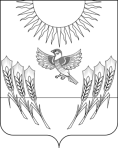 П О С Т А Н О В Л Е Н И Еот  02 ноября .  №  510 	.	                  с. ВоробьевкаО мониторинге и оценке эффективности развития сельских поселений Воробьевского муниципального района В целях повышения результативности управления социально-экономическим развитием сельских поселений Воробьевского муниципального района Воронежской области, качества решения вопросов местного значения, укрепления взаимодействия администрации района и администраций поселений, оценки эффективности развития поселений, администрация Воробьевского муниципального района Воронежской области п о с т а н о в л я е т:  1. Утвердить прилагаемые:1.1.	Перечень показателей эффективности развития поселений Воробьевского муниципального района Воронежской области и
структурных подразделений администрации муниципального района,
ответственных за осуществление мониторинга достижения показателей
(далее - Перечень) (Приложение № 1).1.2.	Форму типового соглашения между администрацией
Воробьевского муниципального района и администрацией сельского поселения о достижении значений показателей эффективности развития поселений Воробьевского муниципального района Воронежской области (далее - Соглашение) (Приложение № 2).	1.3. Порядок подведения итогов и оценки эффективности развития
поселений Воробьевского муниципального района Воронежской области
(далее — Порядок) (Приложение № 3).	1.4. Положение  об  экспертной  группе   по   оценке  эффективности развития поселений Воробьевского муниципального района Воронежской области (Приложение № 4).2. Рекомендовать администрациям сельских поселений Воробьевского муниципального района, за исключением администрации Воробьевского сельского поселения:2.1.	Ежегодно в срок до 15 ноября представлять в отдел организационной работы и делопроизводства согласованные со структурными подразделениями администрации Воробьевского муниципального района, ответственными за осуществление мониторинга достижения   показателей, значения показателей   с целью подготовки приложения к Соглашениям.Ежегодно в срок до 1 декабря заключать Соглашения на будущий
год.Обеспечить представление информации для ведения мониторинга в
структурные   подразделения   администрации   Воробьевского муниципального   района, ответственные за осуществление мониторинга достижения показателей.3.	Структурным  подразделениям администрации Воробьевского муниципального района, ответственным за осуществление мониторинга достижения показателей:3.1.	Обеспечить совместно с администрациями поселений
формирование значений показателей эффективности развития поселений по
сферам деятельности в соответствии с Перечнем.3.2.	Осуществлять мониторинг достижения значений показателей
эффективности развития поселений.4.	Отделу организационной работы и делопроизводства администрации района:4.1.	Обеспечить координацию действий администраций поселений и
структурных подразделений администрации Воробьевского муниципального   района, ответственных за осуществление мониторинга достижения показателей, в целях   заключения   Соглашений   и   проведения   оценки   эффективности развития поселений Воробьевского муниципального района Воронежской области.Обеспечить в срок до 1 декабря подготовку проектов Соглашений.Обеспечить проведение расчета оценочных критериев (баллов) для
определения поселений, достигших наилучших значений показателей.	5. Постановление администрации Воробьевского муниципального района  от 25.07.2011 года № 275 «О мониторинге и оценке эффективности развития сельских территорий» считать утратившим силу.	6.	Контроль за исполнением настоящего постановления возложить на  руководителя аппарата администрации Воробьевского муниципального района Ю.Н. РыбасоваГлава администрациимуниципального района 						   М.П. ГордиенкоПриложение № 1 к постановлению администрации Воробьевского муниципального района Воронежской областиот 02.11.2017 г.  № 510ПЕРЕЧЕНЬпоказателей эффективности развития сельских поселений Воробьевского муниципального района Воронежской области, оценочных критериев для подведения итогов и структурных подразделений администрации Воробьевского муниципального района, ответственных за осуществление мониторинга достижения показателейПриложение № 2к постановлению администрации Воробьевского муниципального района Воронежской областиот 02.11.2017 г.  № 510ФОРМА ТИПОВОГО СОГЛАШЕНИЯмежду администрацией Воробьевского муниципального районаи администрацией 	    сельского  поселенияо достижении значений показателей эффективности развития поселений Воробьевского муниципального районас. Воробьевка                                                        «_____»  _____________ ______г.Администрация Воробьевского муниципального района Воронежской области, именуемая в дальнейшем «Администрация муниципального района», в лице        главы администрации Воробьевского муниципального района Рябинина Ивана Тимофеевича, действующего на основании Устава Воробьевского муниципального района  с одной стороны, и администрация ________________________ сельского поселения Воробьевского муниципального района, именуемая в дальнейшем «Администрация поселения», в лице главы администрации _____________ сельского поселения, _________________________________________________________    действующего     на     основании     Устава ____________________поселения, с другой стороны, именуемые далее «Стороны», в целях укрепления взаимодействия  «Сторон»,  повышения эффективности управления социально-экономическим развитием ____________________ сельского поселения муниципального района, эффективности решения вопросов местного значения, повышения благосостояния и улучшения качества жизни населения, заключили настоящее Соглашение о нижеследующем:1.Общие положения.Предметом настоящего Соглашения является взаимодействие сторон, направленное на достижение значений показателей эффективности развития поселений Воробьевского муниципального района Воронежской области согласно Приложению к настоящему Соглашению.Администрация муниципального района и Администрация поселения сотрудничают в области экономического и социального развития, развития инфраструктуры на территории муниципального образования.Целями настоящего Соглашения являются:-	повышение   эффективности   управления   социально-экономическим
развитием муниципального образования;повышение эффективности решения вопросов местного значения;развитие экономической базы муниципального образования на основе
максимального использования местных ресурсов;развитие инфраструктуры социальной сферы;-	создание условий для развития человеческого потенциала и роста
уровня жизни населения муниципального образования.Задачами настоящего Соглашения являются:- укрепление взаимодействия Администрации муниципального района и Администрации поселения в обеспечении выполнения согласованных целей;-	повышение эффективности использования бюджетных средств,2. Взаимодействие сторон2.1.	Администрация   муниципального   района   в    пределах   своих
полномочий:-	оказывает консультативную и методическую помощь в разработке
программных документов поселения;формирует совместно с Администрацией поселения плановые значения
показателей эффективности развития поселения;обеспечивает проведение мониторинга достижения Администрацией
поселения   значений   показателей   эффективности   развития   поселений
Воробьевского муниципального района Воронежской области;-	предусматривает   поощрение   поселений,   достигших   наилучших
значений показателей эффективности развития поселений.2.2.	Администрация _________________ сельского поселения  в пределах полномочий по решению вопросов местного значения:-	обеспечивает   достижение   значений   показателей   эффективности
развития поселения согласно Приложению к настоящему Соглашению;укрепляет собственную налогооблагаемую базу, обеспечивает полноту
и   своевременность   сбора   налоговых   поступлений,   увеличение   объема
поступлений    налоговых   доходов   в   местный   бюджет,   оптимизацию
бюджетных расходов;обеспечивает представление в Администрацию муниципального района
информации для ведения мониторинга достижения поселением значений
показателей   эффективности  развития  поселения   и   прогнозирования   их
значений на плановый период;-	ежегодно   в   срок  до   1   марта   представляет   в   Администрацию
муниципального района информацию о достигнутых значениях показателей
эффективности развития поселения за отчетный год для подведения итогов.3. Заключительные положения.3.1. Стороны по взаимному согласованию могут внести изменения в настоящее Соглашение. Изменения оформляются в письменном виде и подписываются обеими сторонами.Настоящее Соглашение составлено в двух экземплярах, имеющих
одинаковую юридическую силу, по одному экземпляру для каждой из
сторон,Соглашение вступает в силу со дня его подписания и действует доПодписи сторон: «Приложение к Соглашению между администрацией Воробьевского муниципального района и администрацией __________________ сельского поселения Воробьевского муниципального района о достижении значений показателей эффективности развитияПоказатели эффективности развития           __________________________ сельского поселения Воробьевского муниципального районаПриложение № 3к постановлению администрации Воробьевского муниципального района Воронежской областиот 02.11.2017 г.  № 510ПОРЯДОКподведения итогов и оценки эффективности развития поселений Воробьевского муниципального района Воронежской области1. Общие положения	1.1.  Настоящий Порядок определяет последовательность действий при подведении       итогов       достижения       поселениями       Воробьевского муниципального района значений показателей эффективности развития поселений    (далее   -   показатели)   в    соответствии    с   заключенными Соглашениями с целью определения и поощрения победителей, достигших наилучших значений показателей.	1.2. Итоги   по   результатам   достижения   поселениями   значений показателей подводятся ежегодно.	1.3. Подведение итогов осуществляется экспертной группой по оценке эффективности развития поселений (далее — Экспертная группа). Положение об Экспертной группе утверждается постановлением администрации Воробьевского муниципального района. Состав Экспертной группы утверждается распоряжением администрации муниципального района.	2. Порядок подведения итогов достижения поселениями значений показателей и поощрения поселений.	2.1. Администрации поселений представляют в отдел организационной работы и делопроизводства в срок до 01 марта года, следующего за отчетным, согласованные со структурными подразделениями администрации Воробьевского муниципального района, ответственными за осуществление мониторинга достижения показателей, материалы в соответствии с заключенными Соглашениями за отчетный год по форме, определяемой администрацией  муниципального района, а также аналитическую информацию в виде пояснительной записки, в которой приводятся формы и методы достижения значений показателей. Документы,   указанные   в   пункте   2.1.   настоящего Порядка, представленные   позже   указанного   срока,   не   учитываются   Экспертной группой   при   подведении   итогов   достижения   поселениями   значений показателей.Структурные    подразделения    администрации    Воробьевского 
муниципального района,  ответственные за осуществление мониторинга
достижения показателей, определяют балы по показателям в соответствии с Перечнем по каждому поселению, и результаты бальной оценки в виде заключения   направляют  в  отдел организационной работы и делопроизводства, осуществляющего координацию действий по заключению соглашений и оценке эффективности развития поселений.	2.4. Отдел организационной работы и делопроизводства администрации Воробьевского муниципального района осуществляет расчет интегральной бальной оценки путем  суммирования  балов  по  всем  показателям  Перечня  по  каждому поселению и направляет расчет интегральной бальной оценки в Экспертную группу.	2.5. Для подведения итогов достижения поселениями Воробьевского муниципального   района   Воронежской   области   значений   показателей,
поселения распределяются по группам в зависимости от фактической
численности населения в отчетном году. 	Границы значений численности населения определяется Экспертной группой в зависимости от сложившейся в поселениях Воробьевского муниципального района демографической ситуации в отчетном году.	Распределение поселений по группам осуществляется Экспертной группой.	2.6. Итоги достижения поселениями значений показателей подводятся
Экспертной группой не позднее 1 апреля года, следующего за отчетным, отдельно по каждой группе поселений.	2.7. Определение    поселений,    достигших    наилучших    значений показателей, осуществляется Экспертной группой на основании заключения отдела организационной работы и делопроизводства и расчета интегральной бальной оценки по показателям в соответствии с Перечнем по каждому поселению.2.7.1. Интегральная бальная оценка по показателям внутри соответствующей группы поселений осуществляется путем суммирования балов, предусмотренных для каждого показателя, соответствующих достигнутому уровню показателя оценки эффективности развития поселения. Рейтингование поселений внутри группы осуществляется по полученному интегральному значению бальной оценки от большего к меньшему значению. Экспертная группа вправе уточнить результаты бальной оценки поселения по критериям, которые устанавливает глава администрации района по предложению Экспертной группы	2.8. Достигшими   наилучших   значений   показателей   признаются поселения, набравшие в своей группе максимальную интегральную бальную оценку по показателям в соответствии с Перечнем, с учетом решения Экспертной группы.Если интегральная бальная оценка будет одинаковой у нескольких поселений то грант, предусмотренный для группы, распределяется между этими поселениями в равных долях.	2.9. О    подведении   итогов   достижения    поселениями   значений показателей принимается решение Экспертной группы, которое должно содержать  предложения по определению  победителей в каждой группе поселений.	2.10. На  основании   решения   Экспертной   группы   администрация муниципального  района  издает  постановление   о   подведении   итогов достижения  поселениями значений показателей	2.11. Поселению,  достигшему  наилучших  значений  показателей  в своей группе муниципальных образований, выделяются денежные средства (гранты)   для   стимулирования   развития   муниципальных   образований, предусмотренные на эти цели в бюджете Воробьевского муниципального района Воронежской области на очередной финансовый год.	2.12. Итоговые результаты оценки эффективности развития поселений Воробьевского муниципального района Воронежской области подлежат размещению    на    официальном    сайте    администрации    Воробьевского муниципального района Воронежской области в сети Интернет.Приложение № 4к постановлению администрации Воробьевского муниципального района Воронежской областиот 02.11.2017 г.  № 510ПОЛОЖЕНИЕоб экспертной группе по оценке эффективности развития сельских поселений Воробьевского муниципального района Воронежской области.	1. Для   организации   подведения   итогов  достижения  поселениями значений    показателей    эффективности    развития    поселений    создается Экспертная    группа    по    оценке    эффективности    развития    поселений Воробьевского  муниципального района Воронежской области (далее - Экспертная группа).	2. Состав   Экспертной   группы   формируется   из   представителей администрации,  Совета  народных депутатов  Муниципального  района, исполнительных  органов государственной власти Воронежской области, иных организаций по согласованию.	3. Основными задачами Экспертной группы являются:- рассмотрение и анализ достигнутых значений показателей эффективности развития поселений, пояснительных записок глав местных администраций поселений;- распределение поселений по группам;- определение поселений, достигших наилучших значений показателей в группах;- подготовка предложений о перечне мероприятий по социально-экономическому развитию поселений в целях достижения планируемых значений показателей.	4.  В случае необходимости Экспертная группа вправе в установленном порядке:- запрашивать и получать необходимую информацию и материалы о работе органов местного самоуправления поселений, а также осуществлять выезды в поселения с целью проверки достоверности информации, представленной администрациями поселений;- заслушивать представителей структурных подразделений администрации муниципального района по вопросам, связанным с проведением экспертного анализа достигнутых поселениями значений показателей.5.	Руководство   деятельностью   Экспертной   группы   осуществляет
председатель  Экспертной  группы.  Председатель  руководит подготовкой
заседаний   Экспертной   группы,   ведет   заседания   Экспертной   группы,
утверждает решения Экспертной группы, а также подписывает протоколы
заседаний. Полномочия председателя Экспертной группы в его отсутствие
осуществляет один из его заместителей.	6. Секретарь Экспертной группы обеспечивает подготовку материалов к
заседаниям Экспертной группы, уведомляет членов Экспертной группы о
проведении заседания, ведет протоколы заседаний Экспертной группы.	7. Основной   формой   деятельности   Экспертной   группы   являются
заседания.   Заседания   Комиссии   проводятся   по   мере   необходимости.
Решения    Экспертной    группы    принимаются    большинством    голосов
присутствующих на заседании членов Экспертной группы и оформляются
протоколом, который подписывается председательствующим на заседании
Экспертной группы и секретарем Экспертной группы. В случае равенства
голосов  решающим является  голос  председательствующего  Экспертной
группы.№ п\пНаименование показателяЕдиница измерения*Условия оценки –3-балльная системаМетодики формирования показателейСтруктурные подразделения, ответственные за осуществление мониторинга достижения показателей1234561.Формирование и исполнение местных бюджетов в соответствии с бюджетным законодательствомда/нет3 балла  – без нарушений и в срок;2 балла – в срок с доработкой;0 баллов – с нарушениями и не в срокИсточник информации: органы местного самоуправления.Финансовый отдел администрации муниципального района2.Доля налоговых и неналоговых доходов местного бюджета в общем объеме доходов бюджета муниципального образования (без учета безвозмездных поступлений, имеющих целевой характер)%3 балла - свыше 80%;2 балла – от 70% до 80%;1 балл – от 50% до 70%0 баллов – до 50%Рассчитывается для бюджета поселения по следующей формуле:D =    гдеD – доля налоговых и неналоговых доходов  бюджета поселения  в общем объеме доходов бюджета поселения (без учета безвозмездных поступлений, имеющих целевой характер); Дн – налоговые и неналоговые доходы поселения (КБК  000 1 00 00000 00 0000 000 Месячного отчета об исполнении бюджета поселения), тыс. рублей;Д – общий объем доходов (КБК 000 8 50 00000 00 0000 000 Месячного отчета об исполнении бюджета поселения), тыс. рублей;Св – общий объем субвенций бюджету поселения (КБК 000 2 02 03000 00 0000 000 Месячного отчета об исполнении бюджета поселения), тыс. рублей;Сс – общий объем субсидий бюджету поселения (КБК 000 2 02 02000 00 0000 000 Месячного отчета об исполнении бюджета поселения), тыс. рублей;И – общий объем иных межбюджетных трансфертов бюджету поселения, имеющих целевой характер (КБК 000 2 02 04000 00 0000 000 Месячного отчета об исполнении бюджета поселения), тыс. рублей;Спг – дотации по обеспечению сбалансированности бюджету поселения по отдельным поручениям главы администрации муниципального района, тыс. рублей. Финансовый отдел администрации муниципального района3.Удельный вес недоимки по земельному налогу на 1 января года, следующего за отчетным к общему объему поступления доходов в местный бюджет  поселения от земельного налога за отчетный период %3 балла – 0%;2 балла – от 0% до 5%;1 балл – от 5% до 10%;0 баллов – свыше 10 %Р = Аi / Bi*100%,  где:Аi – недоимка по земельному налогу на 1 января года, следующего за отчетным в местный бюджет i поселения;Bi - общей объема поступления доходов в местный бюджет i поселения от земельного налога за отчетный период;Финансовый отдел администрации муниципального района4.Удельный вес недоимки по налогу на имущество физических лиц на 1 января года, следующего за отчетным к общему объему поступления доходов в местный бюджет  поселения от налога на имущество физических лиц за отчетный период %3 балла – 0%;2 балла – от 0% до 5%;1 балл – от 5% до 10%;0 баллов – свыше 10 %Расчет показателя: Р = Аi / Bi *100%, где:Аi – недоимка по налогу на имущество физических лиц на 1 января года, следующего за отчетным в местный бюджет i поселения;Bi – общий объем  поступления доходов в местный бюджет i поселения от  налога на имущество физических лиц за отчетный период;Финансовый отдел администрации муниципального района5.Объем средств, привлеченных муниципальным образованием из федерального и областного бюджетов, на 1 рубль налоговых и неналоговых доходов бюджета муниципального образованияРуб.3 балла – 1 рубль и более;2 балла – от 0,5 руб. до 1 руб.;1 балл – 0,1 руб. до 0,5 руб.;0 баллов – 0 руб.Источник информации: отчет об исполнении бюджета муниципального образованияРасчет показателя:R = Vфор/Vм, гдеR - объем средств, привлеченных муниципальным образованием из федерального и областного бюджетов, в расчете на 1 рубль налоговых и неналоговых доходов бюджета муниципального образования;Vфор - объем средств, привлеченных муниципальным образованием из федерального и областного бюджетов, тыс. руб.;Vм – объем налоговых и неналоговых доходов местного бюджета, тыс. руб.Финансовый отдел администрации муниципального района6Доля расходов бюджета поселения на содержание органов местного самоуправления%3 балла – до 30%2 балла – от 30% до 50%0 баллов – свыше 50%Источник информации: органы местного самоуправления поселения.D= Фр/Ор*100, гдеФр – фактические расходы на содержание органов местного самоуправления поселения (за исключением субвенций из областного бюджета) Ор - общий объем расходов бюджета (за исключением субвенций из областного бюджета) за отчетный периодФинансовый отдел администрации муниципального района 7.Доля протяженности освещенных частей улиц, проездов, набережных к их общей протяженности на конец отчетного года%3 балла – 100%;2 балла – от 75% до 100%;1 балл – от 50% до 75%;0 баллов – менее 50%Источник информации: органы местного самоуправления Расчет показателя:     Дп =  Поч/ Оп*100,  где: Дп – доля протяженности освещенных частей улиц, проездов, набережных в их общей протяженности на конец отчетного года;Поч – протяженность освещенных частей улиц, проездов, набережных;Оп – общая протяженность улиц, проездов, набережных.Отдел по строительству, архитектуре, транспорту и ЖКХ администрации муниципального района8Содержание мест захоронений да/нет3 балла – выполнение всех требований;2 балла - выполнение 3-х требований;1 балл – выполнение 1-2-х требований;0 баллов – не выполнение всех требований Источник информации: органы местного самоуправления поселения.Требования к содержанию места захоронения:наличие ограждения, не требующего ремонта и покраски;наличие контейнерной площадки;наличие подъезда к месту захоронения; отсутствие сорной травяной растительности; аварийных деревьев.Отдел по строительству, архитектуре, транспорту и ЖКХ администрации муниципального района9Количество оборудованных спортивных  и детских площадок, соответствующих требованиям безопасности, на 1000 тысячу жителей поселенияединиц 3 балла –3 и более ед.;2 балла – 2 ед.;1 балл – 1 ед.;0 баллов – отсутствуютИсточник информации: органы местного самоуправления поселенияСпортивная площадка – специально оборудованный ровный участок земли или особое место в помещении, оборудованное для одного или нескольких видов спорта или спортивных игр. Детская площадка – для детских игр, активного отдыха.Показатель определяется как отношение количества оборудованных спортивных и детских площадок, соответствующих требованиям безопасности, к среднегодовой численности постоянного населения поселения, умноженное на 1000.Отдел по строительству, архитектуре, транспорту и ЖКХ администрации муниципального района10Количество обустроенных мест массового отдыха в поселении в расчете на 1000 человек населенияЕдиниц 3 балла – более 3;2 балла – от 1 до 3;1 балл – наличие 1;0 баллов – отсутствуютИсточник информации: органы местного самоуправления поселения.К местам массового отдыха населения относят зоны рекреационного назначения (скверы, парки, сады, пруды, озера, водохранилища, пляжи).Под организацией обустройства мест массового отдыха населения понимается комплекс благоустроительных, организационных, природоохранных и иных работ, направленных на организацию массового отдыха в пределах установленных территорий, с целью формирования современной сети зон массового отдыха, купания, туризма и спорта и создания комфортных, безопасных и доступных условий для жителей поселения. Показатель определяется как отношение обустроенных мест массового отдыха к среднегодовой численности постоянного населения поселения, умноженное на 1000.Отдел по строительству, архитектуре, транспорту и ЖКХ администрации муниципального района11Ввод жилья на 1 жителя поселениям23 балла – свыше  на 1 жителя;2 балла – от 0,12м2  до 0,08м2 на 1 жителя1 балл –от   до 0,06 м2на 1 жителя;0 баллов – менее 0,06 м2на 1 жителяИсточник информации: органы местного самоуправления поселения.S = Sо/hn, гдеSo - общая площадь жилья, введенного с начала отчетного года за счет всех источников финансирования по поселениюhn -  общая среднегодовая численность населения в  поселенииОтдел по строительству, архитектуре, транспорту и ЖКХ администрации муниципального района12Эксплуатируемое фактическое количество контейнеров для сбора ТБО на территории сельского поселения единиц на 1000 жителей3балла – 39 конт.2 балла – 25-38 конт.1 бал – 15-24 конт.0 баллов – менее 15 конт. Источник информации: органы местного самоуправления поселения.Отдел по строительству, архитектуре, транспорту и ЖКХ администрации муниципального района13Охват  населения услугой по сбору и вывозу твердых коммунальных отходов%3 балла – 100%2 балла – 80%1 балл – 50%0 баллов – до 50%Источник информации: органы местного самоуправления.Расчет показателя:О = Дз/ Чж*100, где:О – охват населения услугой по сбору и вывозу твердых коммунальных отходов;Дз– фактическое число договоров, заключенных с собственниками жилых домовладений на вывоз твердых коммунальных отходов;Чж –число жилых домовладений на территории поселения.Отдел по строительству, архитектуре, транспорту и ЖКХ администрации муниципального района14Доля протяженности автомобильных дорог общего пользования местного значения, не отвечающих нормативным требованиям, в общей протяженности автомобильных дорог общего пользования местного значения%3 балла – менее 50%;2 балла – от 70% до 50%; 1 балл – от 80% до 70%;0 баллов – более  80 %.Источник информации: Форма статистической отчетности 3ДГ(мо)Расчет показателя:Дн=(Пн/Побщ)*100, гдеДн - доля протяженности автомобильных дорог общего пользования местного значения, не отвечающих нормативным требованиям, в общей протяженности автомобильных дорог общего пользования местного значения, %.Пн – протяженность автомобильных дорог общего пользования местного значения с твердым покрытием, не отвечающих нормативным требованиям (в соответствии с ГОСТ Р 50597-93) и грунтовых дорог, км (строка 106 Формы N 3-ДГ (мо), наличие на конец отчетного года). Подтверждается сводным актом проверки состояния автомобильных дорог в муниципальном образовании.Побщ – общая протяженность автомобильных дорог общего пользования местного значения, км (строка 101 Формы N 3-ДГ (мо), наличие на конец отчетного года)Отдел по строительству, архитектуре, транспорту и ЖКХ администрации муниципального района15Доля грунтовых дорог общего пользования в черте населенных пунктов,  в отношении которых устроено сплошное покрытие из щебеночных материалов%3 балла – 60% и более;2 балла – от 50% до 60%;1 балл – 40% до 50%;0 баллов – менее 40%.Источник информации: органы местного самоуправления поселенияПоказатель рассчитывается как отношение протяженности грунтовых дорог общего пользования в черте населенного пункта, на которых в течение отчётного периода произведена сплошная отсыпка щебнем, гравием, другими каменными материалами, к общей протяженности грунтовых дорог (улиц) в поселении, умноженное на 100.Отдел по строительству, архитектуре, транспорту и ЖКХ администрации муниципального района16Количество ТОСов, организованных на территории поселения на 1000 жителейединицИсточник информации: органы местного самоуправления поселения.Показатель определяется как отношение количества органов территориального общественного самоуправления (ТОС), организованных на территории поселения, к среднегодовой численности населения и умноженное на 1000Отдел организационной работы и делопроизводства администрации муниципального района17Реализация местных инициатив территориального общественного самоуправленияединицИсточник информации: органы местного самоуправления поселения.Показатель определяется как количество реализованных местных инициатив территориального общественного самоуправления, при этом учитываются привлеченные средства, как с областного бюджета, так и внебюджетные.Баллы распределяются дифференцированно, например: 2 балла – за каждый реализованный проект ТОС с привлечением областных средств (грантов), 1 балл – за каждый реализованный проект ТОС с привлечением внебюджетных средств, 0 баллов – отсутствие реализованных проектовОтдел организационной работы и делопроизводства администрации муниципального района18Регулярность обновления официальных сайтов поселенийКоличество обновленийЕжемесячное обновление 12 и более раз за 12 месяцев года- 3 балла,Обновление от 9 до 11 раз за 12 месяцев -2 балла,От 7 до 8раз за 12 месяцев   - 1 балл.Менее 7 раз за 12 месяцев – 0 баллов Источник информации: органы местного самоуправления, официальный сайт поселения.Отдел организационной работы и делопроизводства администрации муниципального района19Участие поселения  в областных и федеральных конкурсахДа /нет3 балла – участвовало0 баллов – не участвовалоИсточник информации: органы местного самоуправления поселения, исполнительные органы государственной власти Воронежской области.1 вариант. При формировании показателя учитываются заявки на участие в областных и федеральных конкурсах, вышедшие в финал.2 вариант. При формировании показателя учитываются все заявки на участие в областных и федеральных конкурсах. Баллы распределяются дифференцированно в зависимости от результативности участия, например: 3 балла – за победу в конкурсе, 2 балла – за выход в финал, 1 балл – за участие, 0 баллов – неучастиеОтдел организационной работы и делопроизводства администрации муниципального района20Организация общественных работ на территории сельского поселения Да/нет3 балла – проводились0 баллов – не проводилисьИсточник информации: органы местного самоуправления поселения.Отдел организационной работы и делопроизводства администрации муниципального района21Доля граждан, проживающих на территории муниципального образования, зарегистрированных в ЕСИА (Единая система идентификации и аутентификации)%Источник информации: органы местного самоуправления муниципального района, исполнительные органы государственной власти Воронежской области.                          Дг = ЗКГ /ОКГ * 100, где:Дг – доля граждан, зарегистрированных в ЕСИА;ЗКГ – количество граждан, зарегистрированных в ЕСИА, чел.;ОКГ - общее количество граждан, проживающих на территории муниципального образования, в возрасте от 14 лет, чел.Отдел организационной работы и делопроизводства администрации муниципального района22Участие поселения в мероприятиях государственных программ Воронежской области Единиц 0 баллов – не участвует;1 балл – участие в одной программе;2 балла – участие в двух  программах;3 балла – в трёх программам и болееИсточник информации: органы местного самоуправления.При формировании показателя учитывается количество мероприятий государственных программ Воронежской области, в которых поселение приняло участие в отчетном годуОтдел по экономике и управлению муниципальным имуществом администрации муниципального района;23Организация выездной торговли в малонаселенных пунктах,  не имеющих стационарных торговых точек (количество выездов в неделю)количество выездов на 1 малонаселенный пункт3 балла – 2 и более выездов;2 балла – от 1 до 2 выездов;0 баллов – менее 1 выездаИсточник информации: органы местного самоуправления поселения.Определяется как отношение  общего количества  выездов по торговому обслуживанию населения  в малонаселенные пункты, не имеющие стационарных торговых точек,  в течение отчетного периода (год) к календарному количеству  недель за тот же период,   деленное на количество малонаселенных пунктов, не имеющих стационарных торговых точек  в данном поселении. Поселения не нуждающиеся в организации выездной торговли получают высший балл.Отдел по экономике и управлению муниципальным имуществом администрации муниципального района;24Количество зарегистрированных и осуществляющих деятельность на территории поселения объектов бытового обслуживания, населения в расчете на 1000 чел.  населенияединиц на 1000 чел. населения3 балла – более 1;2 балла – от 0,75 до 1;1 – от 0,5 до 0,75;0 баллов – менее 0,5Источник информации: органы местного самоуправления поселения.Определяется как отношение количества объектов бытового обслуживания, осуществляющих деятельность на территории поселения, к среднегодовой численности постоянного населения поселения, умноженное на 1000.Отдел по экономике и управлению муниципальным имуществом администрации муниципального района;25Эффективность проведения плановых и внеплановых проверок в рамкам муниципального земельного контроля в отношении земельных участков, находящихся в пользовании физических и юридических лиц в расчете на 1000 человек населения  муниципального образования Отдел по экономике администрации муниципального района;Отдел программ и развития сельской территории администрации муниципального района26Наличие несанкционированных мест размещения отходов на территории поселенияединицИсточник информации: органы местного самоуправления поселенияПоказатель определяется исходя из числа несанкционированных мест размещения отходов (свалок) на территории поселения.Пример распределения баллов:наличие 1 свалки – минус 1 балл;наличие 2 свалок – минус 2 балла и т.д.Отдел программ и развития сельской территории администрации муниципального района27Доля населения, принявшего участие в выполнении нормативов испытаний (тестов) Всероссийского физкультурно-спортивного комплекса «Готов к труду и обороне» (ГТО), в общей численности населения %Источник информации: органы местного самоуправления поселения.Расчет показателя:                                                       ЧГТО                               ДГТО = --------- х 100,                                                ЧНгде: Дгто – доля населения, принявшего участие в выполнении нормативов испытаний (тестов) Всеросийского физкультурно-спортивного комплекса «Готов к труду и обороне» (ГТО), в общей численности населения;Чгто – количество человек, принявших участие в выполнении нормативов испытаний (тестов) Всеросийского физкультурно-спортивного комплекса «Готов к труду и обороне» (ГТО) за отчетный год;ЧН – общая численность населения муниципального образования старше 6 летОтдел по образованию администрации муниципального района28Участие команды сельского поселения в районных спортивных сельских играхколичество спортивных видов 3 балла – 10 видов2 балла - 7-9 видов1 балл – 5-6 видов0 баллов – 4 и менее видовИсточник информации: органы местного самоуправления поселения, специалист по спорту отдела по образованию администрации муниципального района Отдел по образованию администрации муниципального района29Участие творческих коллективов поселений в районных, областных, всероссийских мероприятияхединиц3 балла – 7 мероприятий и более;2 балла – от 4 до 6 мероприятий;1 балл – от 1 до 3 мероприятий;  0 баллов – не принимали участиеИсточник информации: органы местного самоуправления поселенияПоказатель определяется по количеству районных, областных, всероссийских  мероприятий, в которых творческие коллективы поселений приняли участие.Отдел по культуре и туризму администрации муниципального района 30Наличие направленных в районную административную комиссию материалов по административным правонарушениям  единицПример распределения баллов:3 балла – от 6 до 8 материалов;2 балла – от 3 до 5 материалов;1 балл – от 1 до 2 материалов;0 баллов – 0 материаловИсточник информации: органы местного самоуправления района.Показатель определяется по количеству направленных в районную административную комиссию материалов по административным правонарушениям  Ответственный секретарь административной комиссии администрации муниципального районаОт администрации муниципального районаОт администрации ____________ сельского поселенияГлава администрации муниципального района__________________ ____________Глава администрации____________ сельского поселения_______________   _______________Наименование показателя*ЕдиницаЗначение показателяЗначение показателяЗначение показателяПримечаниеп/пизмеренияN-1N+112345671.Формирование и исполнение местных бюджетов в соответствии с бюджетным законодательствомда/нет2.Доля налоговых и неналоговых доходов местного бюджета в общем объеме доходов бюджета муниципального образования (без учета безвозмездных поступлений, имеющих целевой характер)%3. Удельный вес недоимки по земельному налогу на 1 января года, следующего за отчетным к общему объему поступления доходов в местный бюджет  поселения от земельного налога за отчетный период %4.Удельный вес недоимки по налогу на имущество физических лиц на 1 января года, следующего за отчетным к общему объему поступления доходов в местный бюджет  поселения от налога на имущество физических лиц за отчетный период %5.Объем средств, привлеченных муниципальным образованием из федерального и областного бюджетов, на 1 рубль налоговых и неналоговых доходов бюджета муниципального образованияРуб.6.Доля расходов бюджета поселения на содержание органов местного самоуправления%7.Доля протяженности освещенных частей улиц, проездов, набережных к их общей протяженности на конец отчетного года%8.Содержание мест захоронений да/нет9.Количество оборудованных спортивных  и детских площадок, соответствующих требованиям безопасности, на 1000 тысячу жителей поселенияединиц 10.Количество обустроенных мест массового отдыха в поселении в расчете на 1000 человек населенияЕдиниц 11.Ввод жилья на 1 жителя поселениям212.Эксплуатируемое фактическое количество контейнеров для сбора ТБО на территории сельского поселения единиц на 1000 жителей13.Охват  населения услугой по сбору и вывозу твердых коммунальных отходов%14.Доля протяженности автомобильных дорог общего пользования местного значения, не отвечающих нормативным требованиям, в общей протяженности автомобильных дорог общего пользования местного значения%15.Доля грунтовых дорог общего пользования в черте населенных пунктов,  в отношении которых устроено сплошное покрытие из щебеночных материалов%16.Количество ТОСов, организованных на территории поселения на 1000 жителейединиц17.Реализация местных инициатив территориального общественного самоуправленияединиц18.Регулярность обновления официальных сайтов поселенийКоличество обновлений19. Участие поселения  в областных и федеральных конкурсахДа /нет20.Организация общественных работ на территории сельского поселения Да/нет21.Доля граждан, проживающих на территории муниципального образования, зарегистрированных в ЕСИА (Единая система идентификации и аутентификации)%22.Участие поселения в мероприятиях государственных программ Воронежской области Единиц 23.Организация выездной торговли в малонаселенных пунктах,  не имеющих стационарных торговых точек (количество выездов в неделю)количество выездов на 1 малонаселенный пункт24.Количество зарегистрированных и осуществляющих деятельность на территории поселения объектов бытового обслуживания, населения в расчете на 1000 чел.  населенияединиц на 1000 чел. населения25.Эффективность проведения плановых и внеплановых проверок в рамкам муниципального земельного контроля в отношении земельных участков, находящихся в пользовании физических и юридических лиц в расчете на 1000 человек населения  муниципального образования  единиц26.Наличие несанкционированных мест размещения отходов на территории поселенияединиц27.Доля населения, принявшего участие в выполнении нормативов испытаний (тестов) Всероссийского физкультурно-спортивного комплекса «Готов к труду и обороне» (ГТО), в общей численности населения %28.Участие команды сельского поселения в районных спортивных сельских играхколичество спортивных видов 29.Участие творческих коллективов поселений в районных, областных, всероссийских мероприятияхединиц30.Наличие направленных в районную административную комиссию материалов по административным правонарушениям  единиц